ye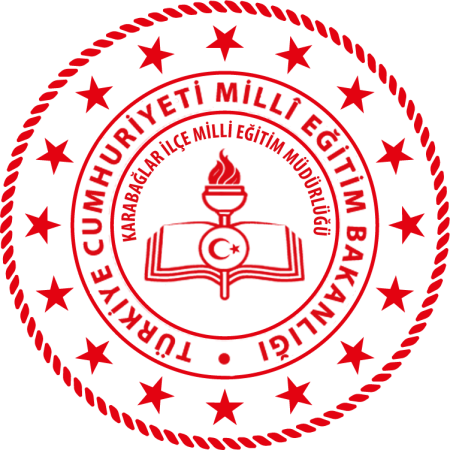 YAĞLIDERE İMAM HATİP ORTAOKULUHİJYEN VE ENFEKSİYONDAN  KORUNMA VE  KONTROL EKİBİ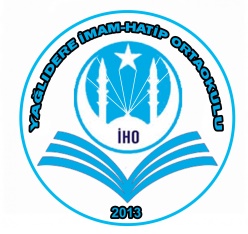 YAĞLIDERE İMAM HATİP ORTAOKULUHİJYEN VE ENFEKSİYONDAN  KORUNMA VE  KONTROL EKİBİYAĞLIDERE İMAM HATİP ORTAOKULUHİJYEN VE ENFEKSİYONDAN  KORUNMA VE  KONTROL EKİBİYAĞLIDERE İMAM HATİP ORTAOKULUHİJYEN VE ENFEKSİYONDAN  KORUNMA VE  KONTROL EKİBİYAĞLIDERE İMAM HATİP ORTAOKULUHİJYEN VE ENFEKSİYONDAN  KORUNMA VE  KONTROL EKİBİ